Brown Eyed GirlVan Morrison 1967 (play-along with Ukulele Underground)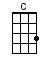 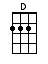 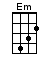 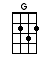 < RIFF CAN BE SEPARATED INTO TWO UKE PARTS OR PLAYED ON KAZOO >INTRO:  / 1 2 3 4 /[G]        [C]           [G]        [D]A|-2-3-5-3-2-|-7--9-10--9-7-|-2-3-5-3-2-|---------|E|-3-5-7-5-3-|-8-10-12-10-8-|-3-5-7-5-3-|-2-2-3-5-|C|-----------|--------------|-----------|-2-------|G|-----------|--------------|-----------|---------|[G]        [C]           [G]        [D]A|-2-3-5-3-2-|-7--9-10--9-7-|-2-3-5-3-2-|---------|E|-3-5-7-5-3-|-8-10-12-10-8-|-3-5-7-5-3-|-2-2-3-5-|C|-----------|--------------|-----------|-2-------|G|-----------|--------------|-----------|---------|[G] Hey where did [C] we go [G] days when the [D] rains came[G] Down in the [C] hollow [G] playin' a [D] new game[G] Laughin’ and a-[C]runnin’ hey hey [G] skippin’and a-[D]jumpin’[G] In the misty [C] morning fog [G] with our [D] hearts a-thumpin’ and [C] you[D] My brown eyed [G] girl [Em][C] You my [D] brown eyed [G] girl [D][G] And whatever [C] happened [G] to Tuesday and [D] so slow[G] Goin’ down the [C] old mine [G] with a transistor [D] radio[G] Standin’ in the [C] sunlight laughin’[G] Hidin’ behind a [D] rainbow's wall [G] slippin’ and a [C] slidin’[G] All along the [D] waterfall with [C] you[D] My brown eyed [G] girl [Em][C] You my [D] brown eyed [G] girl[D] Do you remember when [D]  we used to[G] Sing sha la la [C] la la la la [G] la la la-la dee-[D]da[G] Sha la la [C] la la la la [G] la la la-la dee [D] da, la dee-[G]da      [C]           [G]        [D]A|-2-3-5-3-2-|-7--9-10--9-7-|-2-3-5-3-2-|---------|E|-3-5-7-5-3-|-8-10-12-10-8-|-3-5-7-5-3-|-2-2-3-5-|C|-----------|--------------|-----------|-2-------|G|-----------|--------------|-----------|---------|[G]        [C]           [G]        [D]A|-2-3-5-3-2-|-7--9-10--9-7-|-2-3-5-3-2-|---------|E|-3-5-7-5-3-|-8-10-12-10-8-|-3-5-7-5-3-|-2-2-3-5-|C|-----------|--------------|-----------|-2-------|G|-----------|--------------|-----------|---------|[G] So hard to [C] find my way [G] now that I'm [D] on my own[G] I saw you just the [C] other day [G] oh my [D] you have grown[G] Cast my [C] memory back there [G] lordSometimes I'm [D] overcome thinkin’ 'bout[G] Makin’ love in the [C] green grass[G] Behind the [D] stadium with [C] you[D] My brown eyed [G] girl [Em][C] You my [D] brown eyed [G] girl[D] Do you remember when [D]  we used to[G] Sing sha la la [C] la la la la [G] la la la-la dee-[D]da[G] Sha la la [C] la la la la [G] la la la-la dee-[D]da[G] Sha la la [C] la la la la [G] la la la-la dee-[D]da[G] Sha la la [C] la la la la [G] la la la-la dee-[D]da, la dee-[G]da      [C]           [G]        [D]A|-2-3-5-3-2-|-7--9-10--9-7-|-2-3-5-3-2-|---------|E|-3-5-7-5-3-|-8-10-12-10-8-|-3-5-7-5-3-|-2-2-3-5-|C|-----------|--------------|-----------|-2-------|G|-----------|--------------|-----------|---------|[G]        [C]           [G]        [D]        |[G]A|-2-3-5-3-2-|-7--9-10--9-7-|-2-3-5-3-2-|---------|E|-3-5-7-5-3-|-8-10-12-10-8-|-3-5-7-5-3-|-2-2-3-5-|C|-----------|--------------|-----------|-2-------|G|-----------|--------------|-----------|---------|www.bytownukulele.ca